R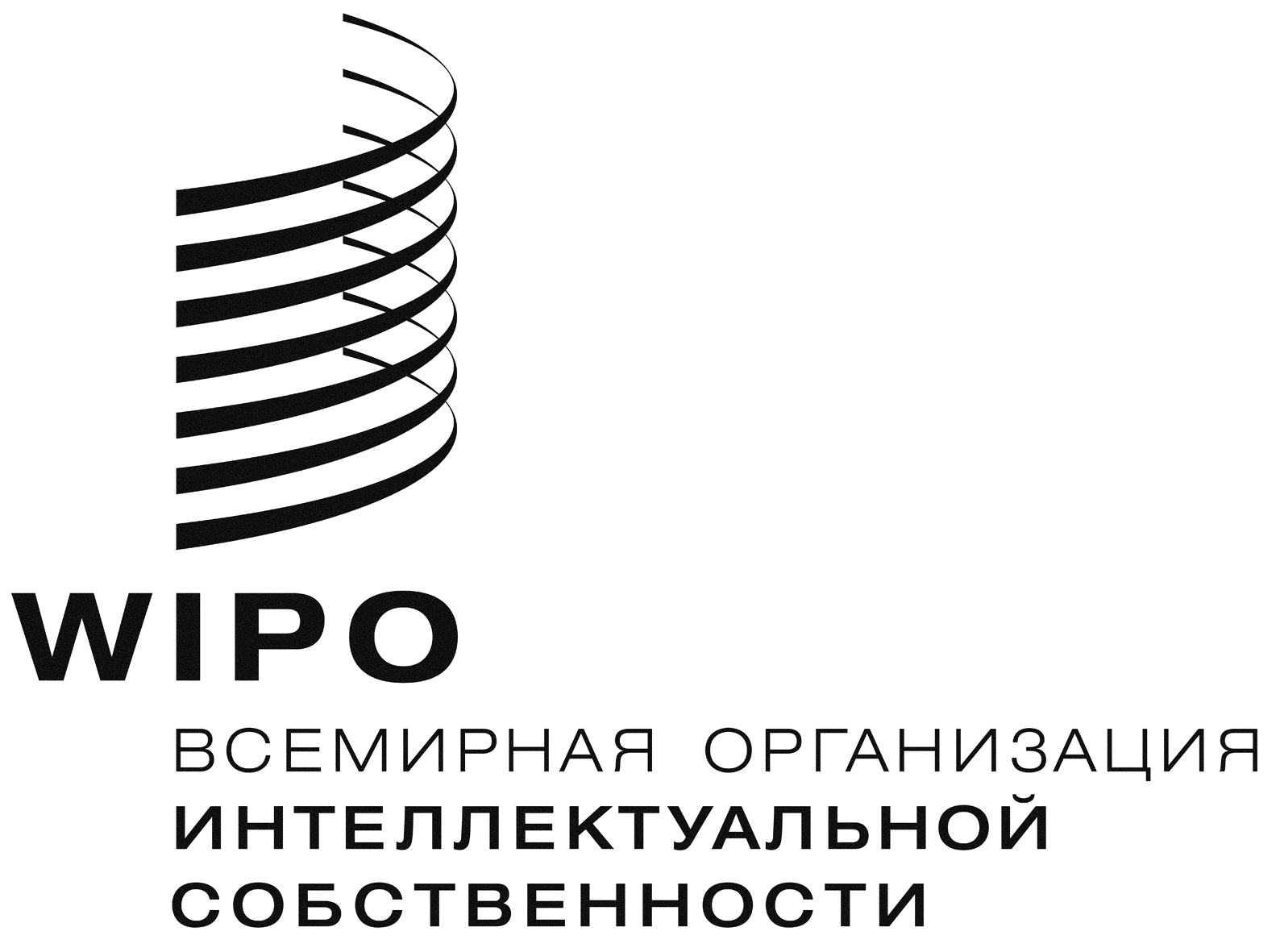 LI/A/35/1ОРИГИНАЛ: АНГЛИЙСКИЙДАТА: 23 ИЮЛЯ 2018 Г.Специальный союз по охране наименований мест происхождения и их международной регистрации (Лиссабонский союз)АссамблеяТридцать пятая (13-я внеочередная) сессия
Женева, 24 сентября – 2 октября 2018 г.отчет рабочей группы по развитию лиссабонской системыподготовлен Международным бюроВ период после окончания предыдущей сессии Ассамблеи Лиссабонского союза Рабочая группа по развитию Лиссабонской системы («Рабочая группа) провела свою первую сессию 11-12 июня 2018 г.  Делегации провели обмен мнениями по вопросам, касающимся функционирования Лиссабонской системы, который воспроизведен в приложении к настоящему документу (документ LI/WG/DEV-SYS/1/4, одобренный Рабочей группой).Что касается обсужденных в ходе сессии вопросов, то Рабочая группа постановила рекомендовать Ассамблее утвердить снижение на 50 процентов установленного размера пошлины, подлежащей уплате наименее развитыми странами (НРС) за международную регистрацию наименований мест происхождения и географических указаний, как указано в предложении, содержащемся в документе LI/A/35/2.В отношении финансовой устойчивости Лиссабонского союза Рабочая группа приняла решение продолжить обсуждение различных вариантов на своих будущих заседаниях или неформальных совещаниях, которые могут быть организованы Секретариатом по поручению Председателя Рабочей группы.4.	Ассамблее Лиссабонского союза предлагается принять к сведению «Отчет Рабочей группы по развитию Лиссабонской системы» (документ LI/A/35/1).[Документ LI/WG/DEV-SYS/1/4 следует]EРабочая группа по развитию Лиссабонской системыПервая сессияЖенева, 11-12 июня 2018 г.резюме председателяпринято Рабочей группойРабочая группа по развитию Лиссабонской системы (далее именуемая «Рабочая группа») провела свою сессию в Женеве 11-12 июня 2018 г.На сессии были представлены следующие договаривающиеся стороны Лиссабонского союза: Алжир, Болгария, Чешская Республика, Корейская Народно-Демократическая Республика, Франция, Габон, Грузия, Венгрия, Иран (Исламская Республика), Израиль, Италия, Мексика, Перу и Португалия (14). В качестве наблюдателей были представлены следующие государства: Австралия, Демократическая Республика Конго, Доминиканская Республика, Эфиопия, Германия, Гватемала, Индия, Япония, Кувейт, Марокко, Нигерия, Республика Корея, Румыния, Российская Федерация, Саудовская Аравия, Сенегал, Испания, Швейцария, Таиланд, Турция, Уганда, Соединенные Штаты Америки и Зимбабве (23).В сессии приняли участие в качестве наблюдателей представители следующих международных межправительственных организаций (МПО): Группа государств Африки, Карибского бассейна и Тихоокеанского региона (Группа АКТ), Экономическое сообщество западноафриканских государств (ЭКОВАС), Европейский союз (ЕС), Продовольственная и сельскохозяйственная организация Объединенных Наций (ФАО), Организация исламского сотрудничества (ОИС) и Всемирная торговая организация (ВТО) (6). В сессии приняли участие в качестве наблюдателей представители следующих международных неправительственных организаций (НПО): Франко-швейцарская ассоциация по интеллектуальной собственности (AROPI), Центр международных исследований в области интеллектуальной собственности (CEIPI), Программа в области здравоохранения и окружающей среды (HEP), Международный совет по коммерциализации объектов интеллектуальной собственности (IIPCC), Международная ассоциация товарных знаков (INTA), Международная ассоциация права в области виноделия (AIDV) и Организация международной сети географических указаний (oriGIn) (7).Список участников содержится в документе LI/WG/DEV-SYS/1/INF/1 Prov. 2*. ПУНКТ 1 ПОВЕСТКИ ДНЯ: ОТКРЫТИЕ СЕССИИСессию открыл Генеральный директор ВОИС г-н Фрэнсис Гарри.ПУНКТ 2 ПОВЕСТКИ ДНЯ: выборы председателя и двух заместителей председателяПредседателем Рабочей группы был единогласно избран г-н Николоз Гогилидзе (Грузия), а его заместителями были единогласно избраны г-н Альфредо Рендон Альгара (Мексика) и г-н Кристобаль Мельгар (Перу).Функции Секретаря Рабочей группы исполняла г-жа Александра Грациоли (ВОИС). ПУНКТ 3 ПОВЕСТКИ ДНЯ: принятие повестки дняРабочая группа приняла повестку дня (документ LI/WG/DEV-SYS/1/1 Prov.) без изменений. ПУНКТ 4 ПОВЕСТКИ ДНЯ: Снижение пошлин, предусмотренное статьей 7(3) Женевского акта Лиссабонского соглашения о наименованиях мест происхождения и географических указанияхОбсуждения проходили на основе документа LI/WG/DEV-SYS/1/2.Рабочая группа приняла решение рекомендовать Ассамблее Лиссабонского союзавнести изменения в перечень пошлин и сборов, указанный в Общей инструкции к Лиссабонскому соглашению и Женевскому акту Лиссабонского соглашения, в целях снижения на 50 процентов указанного размера пошлин, подлежащих уплате наименее развитыми странами (НРС), как предложено в документе LI/WG/DEV-SYS/1/2;применять упомянутый в пункте (i) сниженный размер пошлин в течение трехлетнего периода начиная с даты вступления в силу Женевского акта Лиссабонского соглашения;  и вновь рассмотреть вопрос о снижении пошлин в рамках Лиссабонской системы за год до истечения срока, упомянутого в пункте (ii).13.	Для удобства пользования в приложении к настоящему Резюме Председателя приводится перечень пошлин и сборов с поправками, рекомендованными в решении, изложенном в пункте 12 выше. ПУНКТ 5 ПОВЕСТКИ ДНЯ: ФИНАНСОВАЯ УСТОЙЧИВОСТЬ ЛИССАБОНСКОГО СОЮЗА14.	Обсуждения проходили на основе документа LI/WG/DEV-SYS/1/3.15.	Рабочая группа постановила:принять к сведению заявления, сделанные в рамках пункта 5 Повестки дня;  ипродолжить обсуждение различных вариантов повышения финансовой устойчивости Лиссабонского союза на будущих заседаниях Рабочей группы или неформальных совещаниях, которые могут быть организованы Секретариатом по поручению Председателя Рабочей группы.ПУНКТ 6 ПОВЕСТКИ ДНЯ: принятие резюме председателя16.	Рабочая группа одобрила Резюме Председателя, содержащееся в настоящем документе.ПУНКТ 7 ПОВЕСТКИ ДНЯ: закрытие сессии17.	Председатель закрыл сессию 12 июня 2018 г.[Приложение следует]ПОПРАВКА К ПЕРЕЧНЮ ПОШЛИН И СБОРОВ ОБЩЕЙ инструкции к Лиссабонскому соглашению и Женевскому акту Лиссабонского соглашенияПравило 8Пошлины(1)	[Размер пошлин] Международное бюро взимает следующие пошлины, уплачиваемые в швейцарских франках:пошлина за международную регистрацию	1000пошлина за каждое изменение международной регистрации	 500пошлина за предоставление выписки из Международного реестра	 150пошлина за предоставление справки или любой иной письменной информации, касающейся содержания Международного реестра  	100индивидуальные пошлины, упомянутые в пункте (2). […][Конец приложения и документа]LI/WG/DEV-SYS/1/4     оригинал:  английскийдата:  12 июня 2018 г.